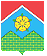 АДМИНИСТРАЦИЯПОСЕЛЕНИЯ МОСКОВСКИЙПОСТАНОВЛЕНИЕОб утверждении Плана межведомственных мероприятий по профилактике правонарушений и формированию ценностей здорового образа жизни среди несовершеннолетнихРуководствуясь Законом города Москвы от 06.11.2002 №56 «Об организации местного самоуправления в городе Москве», в целях предупреждения правонарушений и антиобщественных действий несовершеннолетних, координации межведомственного взаимодействия субъектов системы профилактики правонарушений в молодежной среде, реализации совместных социально-значимых проектов, администрация поселения постановляет:1. Утвердить прилагаемый План межведомственных мероприятий по профилактике правонарушений и формированию ценностей здорового образа жизни среди несовершеннолетних.2. Совету общественности по профилактике правонарушений несовершеннолетними в поселении Московский (С.И. Смолий) ежегодно организовывать координацию реализации данных мероприятий в соответствии с полномочиями.3. Настоящее постановление вступает в силу со дня издания. 4. Со дня вступления в силу настоящего постановления признать утратившим силу постановление администрации поселения Московский от 28.02.2017 № 8 «Об утверждении плана межведомственных мероприятий по профилактике правонарушений и формированию ценностей здорового образа жизни среди несовершеннолетних на 2017-2018 годы».5. Опубликовать настоящее постановление в «Вестнике Совета депутатов и администрации поселения Московский» и разместить на официальном сайте администрации поселения Московский.6. Контроль за исполнением настоящего постановления возложить на заместителя главы администрации поселения Московский С.И. Смолия.Глава администрации                                                                                                    Д.А. АндрецоваРазослать: в дело – 2 экз., заместителям главы администрации поселения Московский, членам Совета общественности по профилактике правонарушений несовершеннолетними в поселении МосковскийСогласовано:Филатова М.А.Смолий С.И.Николаев А.В.Самсонова Ю.И.Ширнина Л.И.Исп. Логинова Ю.Г.Утвержден постановлением администрации поселения Московскийот 17.01.2019 № 1  ПЛАН
межведомственных мероприятий по профилактике правонарушений и формированию ценностей здорового образа жизни среди несовершеннолетних17.01.2019№1№ п/пНаименование мероприятияСрокиИсполнители (соисполнители)1.Обновление, пополнение базы данных несовершеннолетних и семей с детьми, находящихся в социально опасном положении и нуждающихся в помощи государства (в том числе употребляющих наркотические средства)постоянно Администрация поселения Московский, ГБУ ЦСО «Московский», межмуниципальный отдел МВД России «Московский» УВД по ТиНАО ГУ МВД России по г. Москве, Московский отдел социальной защиты населения УСЗН ТиНАО г. Москвы, ГБОУ Школа № 2065, ГБОУ Школа № 21202.Организация заседаний Совета общественности по профилактике правонарушений несовершеннолетними в поселении Московскийне менее 1 раза в кварталАдминистрация поселения Московский3.Взаимодействие органов и учреждений системы профилактики, направленное на оперативную передачу информации о детях «группы риска», неблагополучных семьях, а также о правонарушениях, совершенных обучающимися образовательных организацийпостоянно Совет общественности по профилактике правонарушений несовершеннолетними в поселении Московский, КДНиЗП НАО г. Москвы (по согласованию), межмуниципальный отдел МВД России «Московский» УВД по ТиНАО ГУ МВД России по г. Москве4.Проведение сверки списков несовершеннолетних и семей, состоящих на учёте в КДН и ЗП ТиНАО, администрации поселения, органах социальной защиты, органах внутренних дел, образовательных организаций в целях координации совместных действий 1 раз в кварталАдминистрация поселения Московский, ГБУ ЦСО «Московский», межмуниципальный отдел МВД России «Московский» УВД по ТиНАО ГУ МВД России по г. Москве, Московский отдел социальной защиты населения УСЗН ТиНАО г. Москвы, ГБОУ Школа № 2065, ГБОУ Школа № 21205.Оказание адресной материальной помощи  малообеспеченным семьям с детьмипо обращениямАдминистрация поселения Московский6.Участие в профилактических рейдах по выявлению фактов незаконной продажи несовершеннолетним алкогольной продукции и табачных изделий в торговых объектах; в оперативно-профилактическом мероприятии «Подросток»по отдельному плану межмуниципального отдела МВД России «Московский» УВД по ТиНАО ГУ МВД России по г. МосквеМежмуниципальный отдел МВД России «Московский» УВД по ТиНАО ГУ МВД России по г. Москве, администрация поселения Московский, Совет ОПОП №14 НАО г. Москвы, Молодежная палата поселения Московский7.Организация и проведение лекций, профилактических бесед, тренингов с подростками, в том числе состоящих на профилактическом учете в КДНиЗП НАО г. Москвы и на внутришкольном учете, направленных на профилактику правонарушений, наркомании, токсикомании и алкоголизма среди несовершеннолетнихежеквартально в течение учебного года по отдельному плану ГБОУ Школа № 2065, ГБОУ Школа № 2120, межмуниципальный отдел МВД России «Московский» УВД по ТиНАО ГУ МВД России по г. Москве, ГБУЗ «Городская больница г. Московский ДЗМ», филиал № 7ГБУЗ «МНПЦ ДЗМ» (по согласованию), администрация поселения, заинтересованные ведомства (по согласованию)8.Обеспечение устройства детей и подростков из неблагополучных семей, а также подростков «группы риска» в кружки и секции по месту жительства, в учреждения дополнительного образования на бесплатной основе постоянно, по обращениямГБОУ Школа № 2065, ГБОУ Школа № 2120, ГБОУ ДОД г. Москвы «Детская школа искусств город Московский», МБУ «Центр Спорта «Московский», МУК «ДК «Московский», МУП «Бассейн «Московский»9.Оказание содействия в организации отдыха и досуга  детей из неблагополучных семей, подростков состоящих на профилактическом учете ежегодно, во время школьных каникулГБОУ Школа № 2120, ГБОУ Школа № 2065, МУК «ДК «Московский», МУП «Бассейн «Московский», МБУ «Центр Спорта «Московский», ГБУ «ЦСО «Московский», ГБУК «ЦБС «Новомосковская»10.Выявление детей, оставшихся без попечения родителей и детей, находящихся в обстановке, угрожающей их жизни и здоровью, взаимодействие по оперативной передаче сведений постоянноМежмуниципальный отдел МВД России «Московский» УВД по ТиНАО ГУ МВД России по г. Москве, администрация поселения Московский, Детская общественная приемная поселения Московский, ГБУ ЦСО «Московский», Московский отдел социальной защиты населения УСЗН ТиНАО г. Москвы, ГБОУ Школа № 2065, ГБОУ Школа № 212011.Подготовка и размещение печатных материалов (буклетов, листовок, плакатов) о вреде наркотиков, табака, алкоголяв течение года по отдельному плануАдминистрация поселения Московский, ГБОУ Школа № 2120, ГБОУ Школа № 2065, ГБУК «ЦБС «Новомосковская», ГБУ ЦСО «Московский», управляющие компании, старосты деревень (по согласованию)12.Подготовка и размещение на официальном сайте администрации, в СМИ материалов по профилактике потребления наркотических средств, алкоголя и табака1 раз в кварталАдминистрация поселения Московский, Молодежная палата поселения Московский, ГБУК «ЦБС «Новомосковская», заинтересованные ведомства (по согласованию)13.Организация и проведение культурно-познавательных, профилактических и экскурсионных программ для детей и молодежи в течение года по отдельному плануАдминистрация поселения Московский, ГБОУ Школа № 2065, ГБОУ Школа № 2120, МУК «Дворец культуры «Московский», ГБУ ЦСО «Московский», ГБУК «ЦБС «Новомосковская»14.Предоставление билетов в театры, на новогодние представления, выставки, детям, имеющим трудности в социальной адаптации, из неблагополучных семейв течение годаАдминистрация поселения Московский15.Реализация правового проекта по пропаганде здорового образа жизни и правовому просвещению детей «Большие права и обязанности маленького гражданина»ежегодно март, ноябрь по отдельному графику Администрация поселения Московский, Молодежный Совет поселения Московский, ГБОУ Школа № 2065, ГБОУ Школа № 2120, ГАОУ ВО «Московский городской педагогический университет», Молодежная палата поселения Московский16.Организация спортивно-массовых, просветительских и культурных мероприятий по пропаганде здорового образа жизни, формированию негативного отношения молодежи к употреблению психотропных средств, табакокурения, алкоголяпо отдельному плану организацийАдминистрация поселения Московский, Молодежная палата поселения Московский, Молодежный Совет поселения Московский, ГБОУ Школа № 2065, ГБОУ Школа № 2120, МБУ «Центр Спорта «Московский», МУК «ДК «Московский», МУП «Бассейн «Московский», ГБУК «ЦБС «Новомосковская»17.Организация профилактических рейдов по посещению неблагополучных семейпоотдельному плануАдминистрация поселения Московский, межмуниципальный отдел МВД России «Московский» УВД по ТиНАО ГУ МВД России по г. Москве, ГБУ ЦСО «Московский», Московский отдел социальной защиты населения УСЗН ТиНАО г. Москвы, ГБОУ Школа № 2065, ГБОУ Школа № 2120, Совет ОПОП № 14 НАО г. Москвы18.Проведение разъяснительной работы среди обучающихся, несовершеннолетних из неблагополучных семей об уголовной и административной ответственности за противоправную деятельность и антиобщественное поведениепостоянно, по отдельному плану организацийШкола № 2065, ГБОУ Школа № 2120,межмуниципальный отдел МВД России «Московский» УВД по ТиНАО ГУ МВД России по г. Москве19.Организация совместной работы с социально-психологической службой ГБУЗ «МНПЦН ДЗМ» с неблагополучными семьями, состоящими на профилактическом учете в КДНиЗП НАО г. Москвыпо отдельному плануАдминистрация поселения Московский, ГБУЗ «Московский научно-практический центр наркологии Департамента здравоохранения г. Москвы» (по согласованию), ГБУ ЦСО «Московский»